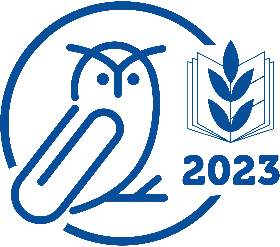 Потаповский отдел МБУК ВР «МЦБ» имени М.В. НаумоваЛитературно-познавательная программа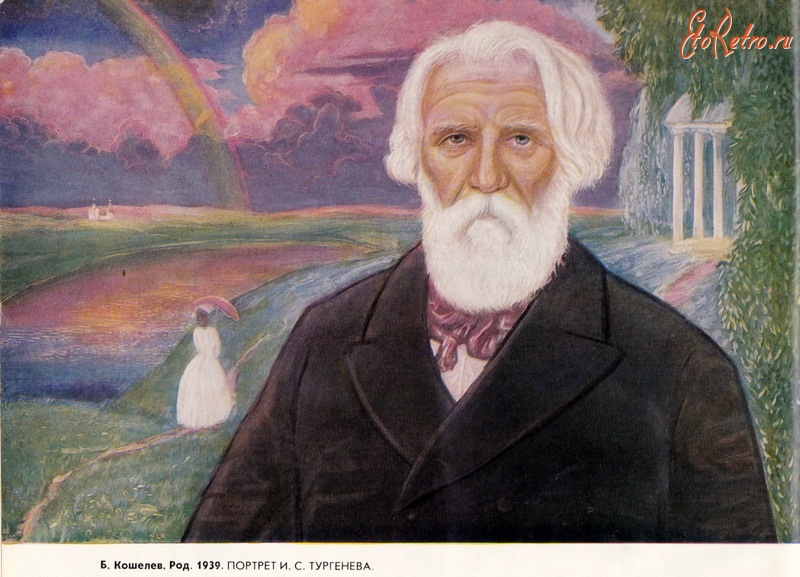 «Волнующие душу чувства –время читать Тургенева»Составила: заведующий Потаповским отделом Дубова С.А.х. Потапов09 ноября 2023 годДата проведения:                                                           09 ноября 2023 годаВремя проведения:                                                        15:00.Место проведения:                                                        БиблиотекаСценарий литературно-познавательной программы«Волнующие душу чувства – время читать Тургенева» Цели и задачи:- продолжить работу, посвященную изучению творчества И.С. Тургенева;- обогатить представления и знания участников о жизни и творчестве великого писателя;- пробудить интерес к малоизвестным страницам биографии И.С. Тургенева;- воспитывать эстетический вкус, развивать театральные способности;- способствовать проявлению творческого начала участников.Библиотекарь: Сегодняшняя наша встреча посвящена разгадке тайны личности Ивана Сергеевича Тургенева, русского писателя-классика, великолепного мастера слова, в совершенстве владеющего богатствами русского языка.9 ноября 2023 года исполнилось 205 лет со дня его рождения. Сегодня мы перенесемся с вами в далекое прошлое, в мир И.С. Тургенева.Ведущий: Отец Тургенева был на службе в Елисаветградском кавалерийском полку. После женитьбы он в звании полковника вышел в отставку. Сергей Николаевич принадлежал к старинному дворянскому роду. Его предки, как считается, были татарами. Сергей Николаевич выделялся изяществом манер и светской утонченностью. Он имел тонкую душу и был очень красив.Сергей Николаевич вел весьма расточительный образ жизни. Для поправки финансового положения он вынужден был жениться на немолодой (по меркам того времени), но очень состоятельной помещице Варваре Лутовиновой. Отец Тургенева вступил в 1816 году в брак по расчёту с Варварой Петровной. Их брак не был счастливым.Библиотекарь: Варвара Петровна была властной и деспотичной женщиной. Она сама рано лишилась отца, страдала от жестокого отношения своей матери и от буйного, пьющего отчима, который нередко её бил. Из-за постоянных побоев и унижений она позже сбежала к своему дяде, после смерти которого стала владелицей великолепного имения и 5000 душ.Эта женщина отличалась силой воли. Она деспотично любила своих детей, а с крепостными была жестока, нередко за ничтожные провинности наказывала их поркой. Именно она явилась прототипом жестокой барыни в известном рассказе «Муму». Не знавшая в детстве ласки мать хотя и любила детей, особенно Ваню, но обращалась с ними так же, как с ней в детстве обращались родители – сыновьям навсегда запомнилась тяжелая матушкина рука.Ведущий: Несмотря на вздорный нрав, Варвара Петровна была женщиной образованной. С домашними она разговаривала исключительно на французском языке, требуя того же от своих сыновей. В Спасском хранилась богатая библиотека, состоящая в основном из французских книг.Но и родной язык и литература были не чужды Варваре Петровне: она и сама обладала прекрасной образной русской речью, а Сергей Николаевич требовал от детей, чтобы во время отцовских отлучек они писали ему письма по-русски. Семья Тургеневых поддерживала связи с В.А. Жуковским. Варвара Петровна следила за новинками литературы, была хорошо осведомлена о творчестве Н.М. Карамзина, В.А. Жуковского, А.С. Пушкина, М.Ю. Лермонтова и Н.В. Гоголя, которых в письмах к сыну охотно цитировала.Библиотекарь: До девяти лет Тургенев жил в имении Спасское-Лутовиново в Орловской области. Дом Тургеневых имел форму отлогой подковы. В середине находилось деревянное двухэтажное здание с колоннами по фасаду, огромными по тем временам пятиаршинными окнами, парадным залом в «два света» и множеством комнат для барина, домочадцев и прислуги. От центрального здания в обе стороны расходились полукругом каменные галереи, каждая из них заканчивалась деревянным флигелем.В усадьбе Спасское-Лутовиново был прекрасный сад и пруд, в котором водилось достаточное количество разной рыбы. В саду можно было слушать пенье соловья, свист дрозда, предсказания кукушки. Библиотекарь: Давайте познакомимся с бессмертными творениями И.С. Тургенева, ключевые произведения Тургенева:«Муму», рассказ — 1852. 
«Записки охотника», сборник рассказов — 1852.
«Рудин», роман — 1855.
«Дворянское гнездо», роман — 1858.
«Отцы и дети», роман — 1862.
«Дым», роман — 1867.
«Вешние воды», повесть — 1872.Ведущий: Иван Сергеевич Тургенев был истинным ценителем и знатоком русской природы, которую он воспел в своем творчестве. Его книги – это подлинный гимн русской природе.Библиотекарь:И.С. Тургенев «Бежин луг»Был прекрасный июльский день, один из тех дней, которые случаются только тогда, когда погода установилась надолго. С самого раннего утра небо ясно; утренняя заря не пылает пожаром: она разливается кротким румянцем.Солнце — не огнистое, не раскаленное, как во время знойной засухи, не тускло-багровое, как перед бурей, но светлое и приветно лучезарное — мирно всплывает под узкой и длинной тучкой, свежо просияет и погрузится, а лиловый ее туман. В сухом и чистом воздухе пахнет полынью, сжатой рожью, гречихой; даже за час до ночи вы не чувствуете сырости. Подобной погоды желает земледелец для уборки хлеба...Библиотекарь: Цитата из стихотворения в прозе И.С. Тургенева «Русский язык» (1882):  Во дни сомнений, во дни тягостных раздумий о судьбах моей родины, — ты один мне поддержка и опора, о великий, могучий, правдивый и свободный русский язык! Не будь тебя — как не впасть в отчаяние при виде всего, что совершается дома? Но нельзя верить, чтобы такой язык не был дан великому народу!Ведущий: А еще Тургенев был замечательным поэтом, хотя мы лучше знаем его как прозаика. Послушайте стихи, написанные этим прекрасным мастером пера.Я шел среди высоких горЯ шел среди высоких гор, Вдоль светлых рек и по долинам…
И все, что ни встречал мой взор, Мне говорило об едином:Я был любим! любим я был!Я все другое позабыл!Сияло небо надо мной, Шумели листья, птицы пели...
И тучки резвой чередой
Куда-то весело летели...
Дышало счастьем все кругом, Но сердце не нуждалось в нем.Меня несла, несла волна,Широкая, как волны моря! В душе стояла тишина
Превыше радости и горя...
Едва себя я сознавал: Мне целый мир принадлежал!Зачем не умер я тогда? Зачем потом мы оба жили?Пришли года... прошли года -
И ничего не подарили, Что б было слаще и ясней
Тех глупых и блаженных дней.Звучит Е.Дога. Вальс из фильма «Мой ласковый и нежный зверь».Библиотекарь: Благодаря творчеству И. С. Тургенева в русском языке появилось устойчивое выражение «тургеневская девушка» или «тургеневская барышня». Обобщенный образ тургеневских героинь так органично вписался в жизни русских интеллигентов XIX века, что это выражение используется и сегодня. Но в последнее время под этим подразумевают инфантильную сентиментальную барышню, которая ждет принца на белом коне и совершенно не способна к самостоятельной жизни. Это вовсе не соответствует первоначальному пониманию. Какая «тургеневская девушка» на самом деле?Любимые героини Тургенева растут вдали от светского общества с его развращающим влиянием. Их воспитание проходит не в Москве и Петербурге, а в уединенном дворянском поместье. Из-за этого тургеневские девушки близки к природе и народу и чутко воспринимают красоту окружающего мира. Они очень образованны и начитанны.Девушки из романов Тургенева не отличаются той яркой внешностью, которая поражает всех мужчин на их пути. Героиня может быть изображена дурнушкой («Новь»). Однако она обладает той скрытой красотой, которую может заметить только настоящий ценитель прекрасного.По характеру Тургеневская девушка замкнута и мечтательна, тяжело сходится с людьми, но обладает богатым внутренним миром. Способна на героический поступок и самопожертвование. Верна своему сердцу. Очень сильна, несмотря на внешнюю слабость.Из всех претендентов на ее руку героиня Тургенева выбирает не самую удачную партию. Против таких браков выступают и родители, и все светское общество, но девушка непоколебима в своем выборе и следует за любимым даже на войну.Ведущий: Можно провести такую параллель: «тургеневская девушка» – это Россия, а ее мужчина – это самый яркий российский тип на тот момент. В романе «Рудин» выведен тип русского философа и интеллигента, который не способен к плодотворной деятельности. Именно этот тип был характерен для 1840-х, когда происходит действие романа.К сожалению, ни в одном из романов Тургенева мы не находим благополучной развязки любовной линии. Даже если герои устроили личное счастье, оно оказывается разрушенным стихийными силами. Теперь вы знаете, кто такая настоящая «тургеневская девушка»!Со временем выражение «тургеневская девушка» стало бытовым. Смысл его значительно изменился. Сейчас так называют романтичных, излишне чувствительных барышень, про которых можно сказать, что они не от мира сего. Это не совсем верное понимание творчества Тургенева. Его героини, конечно, в какой-то степени романтичны, но далеко не наивны. Способность глубоко чувствовать сочетается у них со способностью идти по намеченной дороге, преодолевать препятствия. Они прекрасно чувствуют себя среди книг, но книжный мир для них не заслоняет реальности.Библиотекарь: Сам Тургенев в своей жизни пережил испытание любовью: осенью 1843 года произошло событие, наложившее неизгладимый отпечаток на всю жизнь И.С. Тургенева. Он познакомился с 22-летней выдающейся певицей, человеком культуры, умной и привлекательной женщиной, Мишель Полиной Виардо. Она в это время находилась на гастролях в Петербурге. Поэты писали ей стихи, композиторы создавали для нее свои оперы. Знаменитые писатели и музыканты добивались чести знакомства с нею. «Моя молитва» (исполнение под музыку П.И. Чайковского «Времена года»)Молю тебя, мой бог! Когда
Моими робкими очами
Я встречу черные глаза.
И, осененная кудрями, К моей груди приляжет грудь, О, дай мне силу оттолкнуть
От себя прочь очарованье.
Молю – да жгучее лобзанье
Поэта уст не осквернит
И гордый дух мой победит
Любви мятежной заклинанье.Ведущий: Женой Тургенева любимая девушка стать не могла: у нее были дети, муж Луи Виардо, человек отнюдь не богатый, ничем особенным не примечателен, впрочем, за рубежом почитался знатоком живописи и культуры. Эта любовь будет длиться 40 лет, до самой смерти Тургенева. Они «вместе спустились по склону Холма». У Тургенева до конца жизни не было ни родной семьи, ни родного очага, всю жизнь он ютился «на краешке чужого гнезда», а счастье его было мимолетно, как дым. Несмотря на это, отношения между Тургеневым и Виардо сохранили чистоту и прелесть истинной дружбы, за которой таилось высокое чувство любви.Библиотекарь: В последние годы жизни Тургенев тяжело болен. Но он продолжает писать во Франции, в Буживале, и диктовать Полине Виардо свои произведения. 1883 год...Тургенев прикован к постели страшной болезнью. Он пишет стихотворение в прозе.Звучит Бетховен «Лунная соната». На фоне музыки читается стихотворение в прозе.«Когда меня не будет, когда все, что было мной, рассыплется прахом, - о ты, мой единственный друг, о ты, которую я любил так глубоко и так нежно, ты, которая, наверно, переживешь меня, - не ходи на мою могилу... Тебе там делать нечего.Не забывай меня... но и не вспоминай меня среди ежедневных забот, удовольствий и нужд... Я не хочу мешать твоей жизни, не хочу затруднять ее спокойного течения. Но в часы уединения, когда найдет на тебя та застенчивая и беспричинная грусть, столь знакомая добрым сердцам, возьми одну из наших любимых книг и отыщи в ней те страницы, те строки, те слова, от которых, бывало, - помнишь? – у нас обоих разом выступали сладкие и безмолвные слезы......И образ мой предстанет тебе – и из-под закрытых век твоих глаз польются слезы, подобные тем слезам, которые мы, умиленные красотою, проливали некогда с тобою вдвоем, о ты, мой единственный друг, о ты, которую я любил так глубоко и нежно».Ведущий: После смерти Тургенева Полина Виардо прожила еще 27 лет. Она по-прежнему вела активный образ жизни, много ездила, давала уроки музыки. Только с того трагического дня все оставшиеся годы она не снимала траура и писала письма на листках с траурной лентой в уголке. Так закончилась долгая любовь двух гениальных личностей – великого русского писателя и знаменитой французской певицы. Иван Тургенев и Полина Виардо пронесли это нежное чувство через всю свою жизнь. Оно помогало им жить и творить.Для нас, соотечественников Тургенева, великий писатель навсегда останется певцом любви и русской природы. Закрыта книга…Белые страницы, Сомкнувшись накрепко, не шелестят, Но мысли, как встревоженные птицы, Куда-то вдаль без устали летят.Свое волнение в душе не скрою,Вновь образы из памяти зову,И светлый мир тургеневских героевВстает передо мною наяву.Героев радости и огорченья, Боль отреченья и любви слова. Здесь в каждой строчке есть свое значенье. Рождает мысли каждая глава.  Жизнь тороплива, не стоит на месте, Мир переменчив каждый день и час, Но вечные вопросы долга, чести,Любви, добра всегда тревожат нас! И я страницу открываю снова, Вновь вчитываюсь в строчки, не спеша. И в светлый мир тургеневского словаПогружена опять душа моя …(Гарева Н.С. «Раздумья»)А еще я призываю вас обратиться к книгам И.С. Тургенева, представленным на книжной выставке, которые волнуют людей уже 2-е столетие и учат беречь великий дар любви «Дерзать, заблуждаться и грезить!», «Только любовью держится и движется жизнь».Наше мероприятие окончено. Спасибо за внимание!Список использованной литературы:1. И.С. Тургенев. Полное собрание сочинений и писем: В 30 т. Сочинения: В 12 т. Т. 1. – М.: Наука, 1978.2. И.С. Тургенев. Полное собрание сочинений и писем: В 30 т. Сочинения: В 12 т. Т. 10. – М.: Наука, 1978.3. Методические рекомендации по проведению учреждениями библиотечного типа мероприятий, посвященных празднованию 200-летия со дня рождения И.С. Тургенева, в рамках акции «Библионочь-2018» - Государственное бюджетное учреждение культуры города Москвы «Библиотека-читальня им. И.С. Тургенева» Общественная организация «Тургеневское общество в Москве» 21 апреля 2018 г.